Richard Leirer is currently the Veterans of Foreign Wars Department of Indiana Junior Vice Commander for 2020-2021.  Richard has served as the Commander of Post 10003 in Carmel earning the distinction as an All American Post Commander, he has also served as the Commander of the 6th District of Indiana earning the All American District Commander recognition.  Currently serving on the VFW National Committee on Resolutions, and having served on numerous National Committees in the past several years.  Richard is active in Veteran related legislative issues and enjoys working with other organizations striving to help Veterans.  In 2018 Richard was awarded the Veterans of Foreign Wars Dwight D. Eisenhower Leadership Award.  Richard is also a member of the American Legion, Disabled American Veterans and American Veterans service organizations.  Having served as a board member on the Carmel Dads Club for many years and serving on Carmel Parks and Recreation Board.  Now as a Commissioner on the Indiana Veterans Affairs Commission Richard continues to strive to serve Veterans.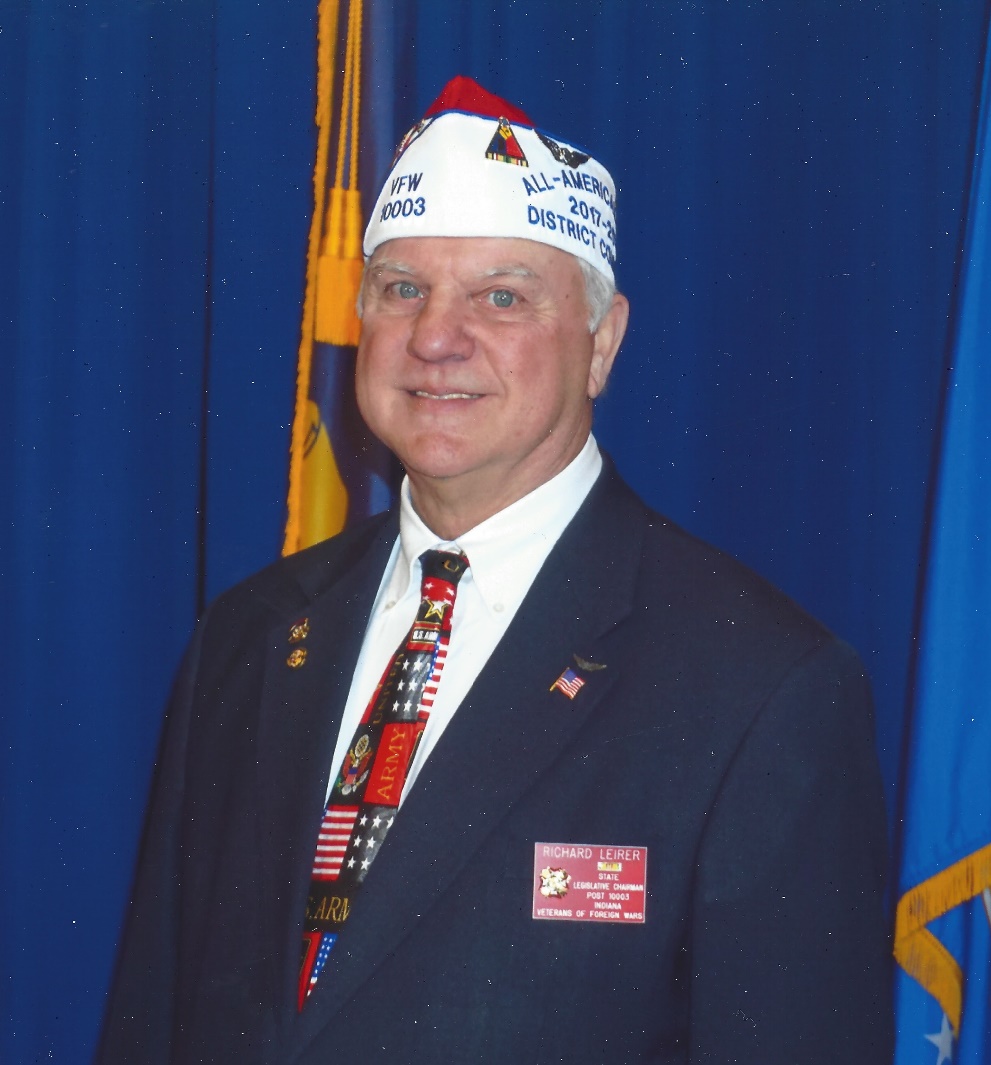 Richard is a ten year US Army Veteran.  Serving in two combat tours in Vietnam with assault helicopter companies, tours in Germany and Korea plus multiple locations in CONUS.  After the Army he began a career with Univac working as an computer engineer at Mississippi State University.  Later moving to Washington DC to manage the companies support operation in the Caribbean and Panama Canal Zone.  Richard was assigned as the engineering project manager for the Phase 4 project at the time the largest computer purchase ever made by the US Air Force.Richard and his family settled in Indiana in 1989 with Unisys as the Regional Environmental Sales Manager.  In 1991 Richard started a computer networking company, the first of several successful  entrepreneurial companies based on computer hardware/software/consulting technology.  He is now the Vice President of Sales and Marketing for Jaguar Software a computer technology firm.  Richard’s proudest accomplishment is being a husband to Terri the father of 5 children their spouses and grandfather to seven beautiful granddaughters. 